AKCE MŠ 2024 KVĚTEN Středa 1. 5. 2024 – státní svátek – MŠ uzavřena. Středa 8. 5. 2024 – státní svátek – MŠ uzavřena.Čtvrtek 9. 5. – Pátek 10. 5. 2024 – ředitelské volno z důvodu revize elektrických spotřebičů apod. v MŠ – MŠ uzavřena. 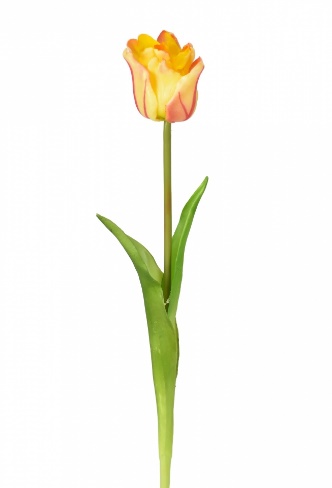 Čtvrtek 9. 5. 2024 – zápis do MŠ - od 1000 do 1600 Neděle 12. 5. 2024 - Den matek - 1400VYSTOUPENÍ předškolních dětí v KC Olomučany Středa 15. 5. 2024Den rodiny – slavení v MŠ.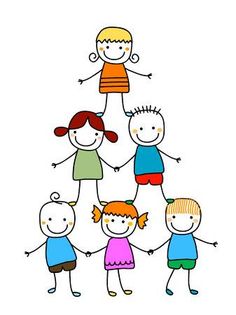 Středa 15. 5. 2024 – 1015 - Divadlo v kině Blansko Divadelní společnost Agáta - pohádka „Lotrando a Zubejda“ odjezd od MŠ: cca v 950; příjezd do MŠ: cca v 1140Pondělí 20. 5. 2024 - 1000OČNÍ SCREENING v MŠČtvrtek 30. 5. 2024 Den dětí – slavení v MŠ v rámci dopoledního programu.program: pro děti budou nachystané zábavné soutěže, hry, tanec, a určitě i nějaká odměna 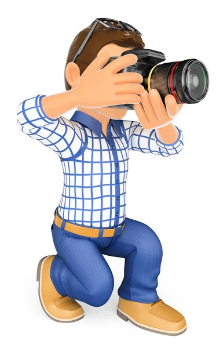 ČERVEN Středa 5. 6. 2024 Focení v MŠ – prosím, dejte dětem do MŠ sváteční oblečení.  Pondělí 10. 6. 2024 – v 1500ROZLOUČENÍ S PŘEDŠKOLÁKY Srdečně zveme všechny rodiče s dětmi na rozloučení s našimi kamarády, kteří se v září posadí do školních lavic. speciální host: Sandra Riedlová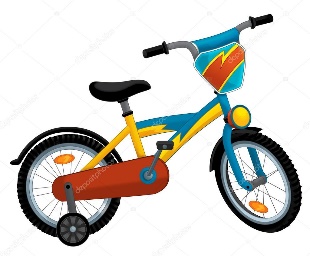 Úterý 18. 6. 2024 – Dopravní hřiště S sebou: sportovní oblečení, správně nastavená helma, pití. 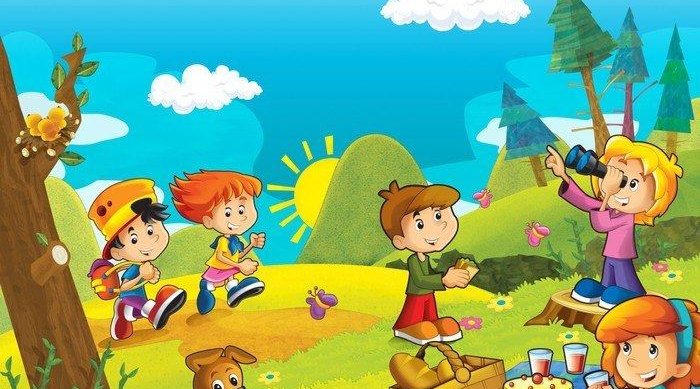 VÝLET NA KONCI ROKUVýlet proběhne v červnových dnech, přesný termín 
ještě upřesníme. Nebudeme cestovat nikam autobusem, výlet bude 
probíhat v okolí Olomučan.